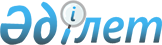 О внесении изменений и дополнений в решение от 21 декабря 2009 года № 17/222-IV "Об областном бюджете на 2010-2012 годы"
					
			Утративший силу
			
			
		
					Решение Восточно-Казахстанского областного маслихата от 15 января 2010 года N 18/237-IV. Зарегистрировано Департаментом юстиции Восточно-Казахстанской области 25 января 2010 года за N 2525. Утратило силу в связи с истечением срока действия - письмо аппарата Восточно-Казахстанского маслихата от 29 декабря 2010 года № 743/01-06      Сноска. Утратило силу в связи с истечением срока действия - письмо аппарата Восточно-Казахстанского маслихата от 29.12.2010 № 743/01-06.      

В соответствии со статьей 108 Бюджетного кодекса Республики Казахстан от 4 декабря 2008 года № 95-IV, подпунктом 1) пункта 1 статьи 6 Закона Республики Казахстан «О местном государственном управлении и самоуправлении в Республике Казахстан» от 23 января 2001 года № 148, постановлением Правительства Республики Казахстан от 22 декабря 2009 года № 2162 «О реализации Закона Республики Казахстан «О республиканском бюджете на 2010-2012 годы» Восточно-Казахстанский областной маслихат РЕШИЛ:



      1. Внести в решение Восточно-Казахстанского областного маслихата «Об областном бюджете на 2010-2012 годы» от 21 декабря 2009 года № 17/222-IV (зарегистрировано в Реестре государственной регистрации нормативных правовых актов за № 2521, опубликовано в газете «Дидар» от 7 января 2010 года № 3-4, от 12 января 2010 года № 5-6, «Рудный Алтай» от 6 января 2010 года № 1-2) следующие изменения и дополнения:



      1) пункт 1 изложить в следующей редакции:

      «1. Утвердить областной бюджет на 2010-2012 годы согласно приложениям 1, 2 и 3 соответственно, в том числе на 2010 год в следующих объемах:

      1) доходы – 119462249 тысяч тенге, в том числе:

      налоговые поступления – 14640732 тысяч тенге;

      неналоговые поступления – 1069783 тысяч тенге;

      поступления от продажи основного капитала - 0 тысяч тенге;

      поступления трансфертов – 103751734 тысяч тенге;

      2) затраты – 119510867 тысяч тенге;

      3) чистое бюджетное кредитование – 2030509 тысяч тенге, в том числе:

      бюджетные кредиты – 3105137 тысяч тенге;

      погашение бюджетных кредитов – 1074628 тысяч тенге;

      4) сальдо по операциям с финансовыми активами – 36000 тысяч тенге, в том числе:

      приобретение финансовых активов – 36000 тысяч тенге;

      поступления от продажи финансовых активов государства – 0 тысяч тенге;

      5) дефицит (профицит) бюджета – -2115127 тысяч тенге;

      6) финансирование дефицита (использование профицита) бюджета – 2115127 тысяч тенге.»;



      2) дополнить пунктами 6-1 – 6-11 следующего содержания:

      «6-1. Предусмотреть в областном бюджете целевые текущие трансферты из республиканского бюджета в следующих размерах:

      200438 тысяч тенге – на содержание вновь вводимых объектов здравоохранения;

      101139 тысяч тенге – на содержание вновь вводимых объектов образования;

      119024 тысяч тенге – для внедрения предмета «Самопознание», в том числе:

      1400 тысяч тенге – на приобретение оборудования для кабинетов «Самопознание»;

      117624 тысяч тенге – на обеспечение учебными материалами дошкольных организаций, организаций среднего, технического и профессионального, послесреднего образования, институтов повышения квалификации по предмету «Самопознание»;

      1633712 тысяч тенге – на закуп лекарственных средств, вакцин и других иммунобиологических препаратов;

      206251 тысяч тенге – на введение стандартов специальных социальных услуг;

      81522 тысяч тенге – на развитие сети отделений дневного пребывания в медико-социальных учреждениях;

      124317 тысяч тенге – на размещение государственного социального заказа в неправительственном секторе;

      294150 тысяч тенге – на увеличение норм питания в медико-социальных учреждениях;

      223117 тысяч тенге – на выплату государственной адресной социальной помощи и ежемесячного государственного пособия на детей до 18 лет в связи с ростом размера прожиточного минимума;

      603060 тысяч тенге – участникам и инвалидам Великой Отечественной войны для выплаты единовременной материальной помощи и на обеспечение проезда к 65-летию Победы в Великой Отечественной Войне;

      270741 тысяч тенге – на содержание подразделений местных исполнительных органов в области ветеринарии;

      624201 тысяч тенге – на проведение противоэпизоотических мероприятий;

      619670 тысяч тенге – для обслуживания населения по принципу «одного окна»;

      52918 тысяч тенге – на субсидирование стоимости услуг по подаче питьевой воды из особо важных групповых и локальных систем водоснабжения, являющихся безальтернативными источниками питьевого водоснабжения;

      1191718 тысяч тенге – на капитальный и средний ремонт автомобильных дорог областного и районного значения;

      118560 тысяч тенге – на поддержку семеноводства;

      261546 тысяч тенге – на поддержку племенного животноводства;

      1395633 тысяч тенге – на удешевление стоимости горюче-смазочных материалов и других товарно-материальных ценностей, необходимых для проведения весенне-полевых и уборочных работ;

      141462 тысяч тенге – на поддержку повышения урожайности и качества производимых сельскохозяйственных культур;

      22253 тысяч тенге – на субсидирование стоимости услуг по доставке воды сельскохозяйственным товаропроизводителям;

      2603504 тысяч тенге – на субсидирование повышения продуктивности и качества продукции животноводства;

      18015 тысяч тенге – для реализации мер социальной поддержки специалистов социальной сферы сельских населенных пунктов;

      409867 тысяч тенге – на реализацию Государственной программы развития образования в Республике Казахстан на 2005-2010 годы, в том числе:

      204850 тысяч тенге – на оснащение учебным оборудованием кабинетов физики, химии, биологии в государственных учреждениях основного среднего и общего среднего образования;

      205017 тысяч тенге – на создание лингафонных и мультимедийных кабинетов в государственных учреждениях начального, основного среднего и общего среднего образования;

      15600 тысяч тенге – на привлечение зарубежных преподавателей английского языка для профессиональных лицеев в рамках реализации Государственной программы развития технического и профессионального образования в Республике Казахстан на 2008-2012 годы;

      1010679 тысяч тенге – на реализацию Государственной программы реформирования и развития здравоохранения Республики Казахстан на 2005 – 2010 годы, в том числе:

      601187 тысяч тенге – на материально-техническое оснащение медицинских организаций здравоохранения на местном уровне;

      409492 тысяч тенге – на обеспечение и расширение гарантированного объема бесплатной медицинской помощи;

      201966 тысяч тенге – на увеличение размера стипендий обучающимся в организациях технического и профессионального, послесреднего образования на основании государственного образовательного заказа местных исполнительных органов, в том числе:

      175942 тысяч тенге - Министерство образования и науки;

      26024 тысяч тенге - Министерство здравоохранения;

      1787 тысяч тенге – на реализацию передаваемых функций в области охраны окружающей среды в рамках разграничения полномочий между уровнями государственного управления.

      6-2. Предусмотреть в областном бюджете целевые трансферты на развитие из республиканского бюджета в следующих размерах:

      1428000 тысяч тенге – на развитие, обустройство и (или) приобретение инженерно-коммуникационной инфраструктуры в рамках реализации Программы «Нұрлы-көш» на 2009-2011 годы;

      1770469 тысяч тенге – на строительство и (или) приобретение жилья в рамках реализации Программы «Нұрлы-көш» на 2009-2011 годы;

      1140000 тысяч тенге – на развитие, обустройство и (или) приобретение инженерно-коммуникационной инфраструктуры в соответствии с Государственной программой жилищного строительства в Республике Казахстан на 2008-2010 годы;

      586000 тысяч тенге – на строительство и (или) приобретение жилья государственного коммунального жилищного фонда в соответствии с Государственной программой жилищного строительства в Республике Казахстан на 2008-2010 годы;

      5474416 тысяч тенге – на строительство и реконструкцию объектов здравоохранения;

      1528735 тысяч тенге – на строительство и реконструкцию объектов образования;

      3300000 тысяч тенге – на развитие теплоэнергетической системы;

      1200224 тысяч тенге – на развитие системы водоснабжения;

      879130 тысяч тенге – на развитие транспортной инфраструктуры.

      6-3. Учесть, что в составе поступлений областного бюджета на 2010 год предусмотрены кредиты из республиканского бюджета:

      1107000 тысяч тенге - по нулевой ставке вознаграждения на строительство и (или) приобретение жилья в соответствии с Государственной программой жилищного строительства в Республике Казахстан на 2008-2010 годы.

      127668 тысяч тенге – для реализации мер социальной поддержки специалистов социальной сферы сельских населенных пунктов.

      6-4. Предусмотреть в областном бюджете на 2010 год целевые текущие трансферты и целевые трансферты на развитие из республиканского бюджета на обеспечение занятости в рамках реализации  стратегии региональной занятости и переподготовки кадров для финансирования следующих мероприятий:

      3208954 тысяч тенге – на капитальный и текущий ремонт школ, больниц и других социальных объектов, в том числе:

      23288 тысяч тенге – капитальный и текущий ремонт объектов спорта;

      257104 тысяч тенге – капитальный и текущий ремонт объектов культуры;

      1957661 тысяч тенге – капитальный и текущий ремонт объектов образования;

      867862 тысяч тенге – капитальный и текущий ремонт объектов здравоохранения;

      103039 тысяч тенге – капитальный и текущий ремонт объектов социального обеспечения;

      1765762 тысяч тенге - на ремонт и содержание автомобильных дорог областного и районного значения, улиц городов и населенных пунктов;

      94023 тысяч тенге – на строительство и реконструкцию автомобильных дорог областного и районного значения, улиц городов и населенных пунктов;

      499217 тысяч тенге - на финансирование социальных проектов в поселках, аулах (селах), аульных (сельских) округах, в том числе:

      67391 тысяч тенге – на капитальный ремонт объектов культуры;

      133873 тысяч тенге – на текущий ремонт объектов культуры;

      70786 тысяч тенге – на текущий ремонт внутрипоселковых дорог;

      227167 тысяч тенге – на благоустройство сельских населенных пунктов;

      1577446 тысяч тенге – на ремонт и развитие инженерно- коммуникационной инфраструктуры и благоустройство городов и населенных пунктов.

      6-5. Предусмотреть в областном бюджете на 2010 год целевые текущие трансферты из республиканского бюджета на подготовку и переподготовку кадров, сумму в размере 602000 тысяч тенге распределить управлению образования Восточно-Казахстанской области.

      6-6. Предусмотреть в областном бюджете на 2010 год целевые текущие трансферты из республиканского бюджета на расширение программы социальных рабочих мест и молодежной практики в размере 468000 тысяч тенге.

      6-7. Учесть, что в областном бюджете на 2010 год предусмотрены целевые текущие трансферты бюджетам районов (городов областного значения) за счет трансфертов из республиканского бюджета в следующих размерах:

      101139 тысяч тенге – на содержание вновь вводимых объектов образования согласно приложению 9;

      114715 тысяч тенге – для внедрения предмета «Самопознание», согласно приложению 10, на обеспечение учебными материалами дошкольных организаций, организаций среднего, технического и профессионального, послесреднего образования, институтов повышения квалификации по предмету «Самопознание»;

      65379 тысяч тенге – на развитие сети отделений дневного пребывания в медико-социальных учреждениях согласно приложению 11;

      25297 тысяч тенге – на увеличение норм питания в медико-социальных учреждениях согласно приложению 12;

      223117 тысяч тенге – на выплату государственной адресной социальной помощи и ежемесячного государственного пособия на детей до 18 лет в связи с ростом размера прожиточного минимума согласно приложению 13;

      603060 тысяч тенге – участникам и инвалидам Великой Отечественной войны для выплаты единовременной материальной помощи и на обеспечение проезда к 65-летию Победы в Великой Отечественной Войне согласно приложению 14, на:

      выплату единовременной материальной помощи;

      обеспечение проезда;

      263986 тысяч тенге – на содержание подразделений местных исполнительных органов в области ветеринарии согласно приложению 15;

      613946 тысяч тенге – на проведение противоэпизоотических мероприятий согласно приложению 16;

      18015 тысяч тенге - для реализации мер социальной поддержки специалистов социальной сферы сельских населенных пунктов, согласно приложению 17;

      409867 тысяч тенге – на реализацию Государственной программы развития образования в Республике Казахстан на 2005-2010 годы согласно приложению 18, на:

      оснащение учебным оборудованием кабинетов физики, химии, биологии в государственных учреждениях основного среднего и общего среднего образования;

      создание лингафонных и мультимедийных кабинетов в государственных учреждениях начального, основного среднего и общего среднего образования.

      6-8. Учесть, что в областном бюджете на 2010 год предусмотрены целевые трансферты на развитие бюджетам районов (городов областного значения) за счет трансфертов из республиканского бюджета в следующих размерах:

      1200224 тысяч тенге – на развитие системы водоснабжения согласно приложению 19;

      1428000 тысяч тенге – бюджету города Усть-Каменогорск на развитие, обустройство и (или) приобретение инженерно-коммуникационной инфраструктуры в рамках реализации Программы «Нұрлы-көш» на 2009-2011 годы;

      1770469 тысяч тенге – бюджету города Усть-Каменогорск на строительство и (или) приобретение жилья в рамках реализации Программы «Нұрлы-көш» на 2009-2011 годы;

      746800 тысяч тенге – бюджету города Усть-Каменогорск на строительство и реконструкцию объектов образования, в том числе на инвестиционные проекты: строительство детского сада на 280 мест в городе Усть-Каменогорске в сумме 310800 тысяч тенге, строительство средней школы на 600 мест в городе Усть-Каменогорске в сумме 436000 тысяч тенге;

      1140000 тысяч тенге – на развитие, обустройство и (или) приобретение инженерно-коммуникационной инфраструктуры в соответствии с Государственной программой жилищного строительства в Республике Казахстан на 2008-2010 годы согласно приложению 20;

      586000 тысяч тенге – на строительство и (или) приобретение жилья государственного коммунального жилищного фонда в соответствии с Государственной программой жилищного строительства в Республике Казахстан на 2008-2010 годы согласно приложению 21;

      3300000 тысяч тенге – бюджету города Семей на развитие теплоэнергетической системы, в том числе на инвестиционный проект: модернизация и реконструкция существующей системы теплоснабжения города Семей.

      6-9. Учесть, что в составе расходов областного бюджета на 2010 год предусмотрены бюджетные кредиты из республиканского бюджета бюджету города Усть-Каменогорска по нулевой ставке вознаграждения (интереса) на строительство и приобретение жилья в соответствии с Государственной программой жилищного строительства в Республике Казахстан на 2008-2010 годы в сумме 1107000 тысяч тенге;

      127668 тысяч тенге – для реализации мер социальной поддержки специалистов социальной сферы сельских населенных пунктов согласно приложению 22.

      6-10. Учесть, что в областном бюджете на 2010 год предусмотрены целевые текущие трансферты и целевые трансферты на развитие бюджетам районов (городов областного значения) за счет трансфертов из республиканского бюджета на обеспечение занятости в рамках реализации стратегии региональной занятости и переподготовки кадров для финансирования следующих мероприятий:

      1712481 тысяч тенге – на капитальный и текущий ремонт школ, больниц и других социальных объектов согласно приложению 23, в том числе:

      1479902 тысяч тенге – капитальный и текущий ремонт объектов образования;

      23821 тысяч тенге – капитальный и текущий ремонт объектов социального обеспечения;

      208758 тысяч тенге – капитальный и текущий ремонт объектов культуры;

      1765762 тысяч тенге - на ремонт и содержание автомобильных дорог районного значения, улиц городов и населенных пунктов согласно приложению 24, в том числе:

      94023 тысяч тенге – бюджету города Семей на строительство и реконструкцию автомобильных дорог районного значения, улиц городов и населенных пунктов;

      499217 тысяч тенге - на финансирование социальных проектов в поселках, аулах (селах), аульных (сельских) округах согласно приложению 25;

      1462810 тысяч тенге – на ремонт инженерно-коммуникационной инфраструктуры и благоустройство городов и населенных пунктов согласно приложению 26;

      114636 тысяч тенге – на развитие инженерно-коммуникационной инфраструктуры и благоустройство городов и населенных пунктов согласно приложению 27.

      6-11. Учесть, что в областном бюджете на 2010 год предусмотрены целевые текущие трансферты из республиканского бюджета бюджетам районов (городов областного значения) за счет трансфертов из республиканского бюджета на расширение программы социальных рабочих мест и молодежной практики в сумме 468000 тысяч тенге согласно приложению 28.»;



      3) приложения 1, 2, 3 изложить в новой редакции согласно приложениям 1, 2, 3 к настоящему решению;



      4) дополнить приложениями 9, 10, 11, 12, 13, 14, 15, 16, 17, 18, 19, 20, 21, 22, 23, 24, 25, 26, 27, 28 согласно приложениям 4, 5, 6, 7, 8, 9, 10, 11, 12, 13, 14, 15, 16, 17, 18, 19, 20, 21, 22, 23 к настоящему решению.



      2. Настоящее решение вводится в действие с 1 января 2010 года.      Председатель сессии                        Б. Нурасыл      Секретарь Восточно-Казахстанского

      областного маслихата                       В. Ахаев

Приложение 1

к решению Восточно-Казахстанского

областного маслихата

от 15 января 2010 года № 18/237-IVПриложение 1

к решению Восточно-Казахстанского

областного маслихата

от 21 декабря 2009 года № 17/222-IV Областной бюджет на 2010 год

Приложение 2

к решению Восточно-Казахстанского

областного маслихата

от 15 января 2010 года № 18/237-IVПриложение 2

к решению Восточно-Казахстанского

областного маслихата

от 21 декабря 2009 года № 17/222-IV Областной бюджет на 2011 год

Приложение 3

к решению Восточно-Казахстанского

областного маслихата

от 15 января 2010 года № 18/237-IVПриложение 3

к решению Восточно-Казахстанского

областного маслихата

от 21 декабря 2009 года № 17/222-IV Областной бюджет на 2012 год

Приложение 4

к решению Восточно-Казахстанского

областного маслихата

от 15 января 2010 года № 18/237-IVПриложение 9

к решению Восточно-Казахстанского

областного маслихата

от 21 декабря 2009 года № 17/222-IV Целевые текущие трансферты бюджетам районов (городов областного

значения) на содержание вновь вводимых объектов образования

Приложение 5

к решению Восточно-Казахстанского

областного маслихата

от 15 января 2010 года № 18/237-IVПриложение 10

к решению Восточно-Казахстанского

областного маслихата

от 21 декабря 2009 года № 17/222-IV Целевые текущие трансферты бюджетам районов (городов областного

значения) для внедрения предмета "Самопознание"

Приложение 6

к решению Восточно-Казахстанского

областного маслихата

от 15 января 2010 года № 18/237-IVПриложение 11

к решению Восточно-Казахстанского

областного маслихата

от 21 декабря 2009 года № 17/222-IV Целевые текущие трансферты бюджетам районов (городов

областного значения) на развитие сети отделений дневного

пребывания в медико-социальных учреждениях

Приложение 7

к решению Восточно-Казахстанского

областного маслихата

от 15 января 2010 года № 18/237-IVПриложение 12

к решению Восточно-Казахстанского

областного маслихата

от 21 декабря 2009 года № 17/222-IV Целевые текущие трансферты бюджетам районов (городов областного

значения) на увеличение норм питания в медико-социальных

учреждениях

Приложение 8

к решению Восточно-Казахстанского

областного маслихата

от 15 января 2010 года № 18/237-IVПриложение 13

к решению Восточно-Казахстанского

областного маслихата

от 21 декабря 2009 года № 17/222-IV Целевые текущие трансферты бюджетам районов (городов областного

значения) на выплату государственной адресной социальной помощи

и ежемесячного государственного пособия на детей до 18 лет в

связи с ростом размера прожиточного минимума

Приложение 9

к решению Восточно-Казахстанского

областного маслихата

от 15 января 2010 года № 18/237-IVПриложение 14

к решению Восточно-Казахстанского

областного маслихата

от 21 декабря 2009 года № 17/222-IV Целевые текущие трансферты бюджетам районов (городов областного

значения) участникам и инвалидам Великой Отечественной войны

для выплаты единовременной материальной помощи и на обеспечение

проезда к 65-летию Победы в Великой Отечественной Войне

Приложение 10

к решению Восточно-Казахстанского

областного маслихата

от 15 января 2010 года № 18/237-IVПриложение 15

к решению Восточно-Казахстанского

областного маслихата

от 21 декабря 2009 года № 17/222-IV Целевые текущие трансферты бюджетам районов (городов областного

значения) на содержание подразделений местных исполнительных

органов в области ветеринарии

Приложение 11

к решению Восточно-Казахстанского

областного маслихата

от 15 января 2010 года № 18/237-IVПриложение 16

к решению Восточно-Казахстанского

областного маслихата

от 21 декабря 2009 года № 17/222-IV Целевые текущие трансферты бюджетам районов (городов областного

значения) на проведение противоэпизоотических мероприятий

Приложение 12

к решению Восточно-Казахстанского

областного маслихата

от 15 января 2010 года № 18/237-IVПриложение 17

к решению Восточно-Казахстанского

областного маслихата

от 21 декабря 2009 года № 17/222-IV Целевые текущие трансферты бюджетам районов (городов областного

значения) для реализации мер социальной поддержки специалистов

социальной сферы сельских населенных пунктов

Приложение 13

к решению Восточно-Казахстанского

областного маслихата

от 15 января 2010 года № 18/237-IVПриложение 18

к решению Восточно-Казахстанского

областного маслихата

от 21 декабря 2009 года № 17/222-IV Целевые текущие трансферты бюджетам районов (городов областного

значения) на реализацию Государственной программы развития образования в Республике Казахстан на 2005-2010 годы

Приложение 14

к решению Восточно-Казахстанского

областного маслихата

от 15 января 2010 года № 18/237-IVПриложение 19

к решению Восточно-Казахстанского

областного маслихата

от 21 декабря 2009 года № 17/222-IV Целевые трансферты на развитие бюджетам районов (городов

областного значения) на развитие системы водоснабжения

Приложение 15

к решению Восточно-Казахстанского

областного маслихата

от 15 января 2010 года № 18/237-IVПриложение 20

к решению Восточно-Казахстанского

областного маслихата

от 21 декабря 2009 года № 17/222-IV Целевые трансферты на развитие бюджетам районов (городов

областного значения) на развитие, обустройство и (или)

приобретение инженерно-коммуникационной инфраструктуры в

соответствии с Государственной программой жилищного строительства в Республике Казахстан на 2008-2010 годы

Приложение 16

к решению Восточно-Казахстанского

областного маслихата

от 15 января 2010 года № 18/237-IVПриложение 21

к решению Восточно-Казахстанского

областного маслихата

от 21 декабря 2009 года № 17/222-IV Целевые трансферты на развитие бюджетам районов (городов

областного значения) на строительство и (или) приобретение

жилья государственного коммунального жилищного фонда в

соответствии с Государственной программой жилищного

строительства в Республике Казахстан на 2008-2010 годы

Приложение 17

к решению Восточно-Казахстанского

областного маслихата

от 15 января 2010 года № 18/237-IVПриложение 22

к решению Восточно-Казахстанского

областного маслихата

от 21 декабря 2009 года № 17/222-IV Бюджетные кредиты бюджетам районов (городов областного

значения) для реализации мер социальной поддержки специалистов

социальной сферы сельских населенных пунктов

Приложение 18

к решению Восточно-Казахстанского

областного маслихата

от 15 января 2010 года № 18/237-IVПриложение 23

к решению Восточно-Казахстанского

областного маслихата

от 21 декабря 2009 года № 17/222-IV Целевые текущие трансферты бюджетам районов (городов областного

значения) на капитальный и текущий ремонт школ, больниц и

других социальных объектов

Приложение 19

к решению Восточно-Казахстанского

областного маслихата

от 15 января 2010 года № 18/237-IVПриложение 24

к решению Восточно-Казахстанского

областного маслихата

от 21 декабря 2009 года № 17/222-IV Целевые текущие трансферты бюджетам районов (городов областного

значения) на ремонт и содержание автомобильных дорог районного

значения, улиц городов и населенных пунктов Целевые трансферты на развитие бюджетам районов (городов

областного значения) на строительство и реконструкцию

автомобильных дорог районного значения, улиц городов и

населенных

Приложение 20

решению Восточно-Казахстанского

областного маслихата

от 15 января 2010 года № 18/237-IVПриложение 25

к решению Восточно-Казахстанского

областного маслихата

от 21 декабря 2009 года № 17/222-IV Целевые текущие трансферты бюджетам районов (городов областного

значения) на финансирование социальных проектов в поселках,

аулах (селах), аульных (сельских) округах

Приложение 21

к решению Восточно-Казахстанского

областного маслихата

от 15 января 2010 года № 18/237-IVПриложение 26

к решению Восточно-Казахстанского

областного маслихата

от 21 декабря 2009 года № 17/222-IV Целевые текущие трансферты бюджетам районов (городов областного

значения) на ремонт инженерно-коммуникационной инфраструктуры и

благоустройство городов и населенных пунктов

Приложение 22

к решению Восточно-Казахстанского

областного маслихата

от 15 января 2010 года № 18/237-IVПриложение 27

к решению Восточно-Казахстанского

областного маслихата

от 21 декабря 2009 года № 17/222-IV Целевые трансферты на развитие бюджетам районов (городов

областного значения) на развитие инженерно-коммуникационной

инфраструктуры и благоустройство городов и населенных пунктов

Приложение 23

к решению Восточно-Казахстанского

областного маслихата

от 15 января 2010 года № 18/237-IVПриложение 28

к решению Восточно-Казахстанского

областного маслихата

от 21 декабря 2009 года № 17/222-IV Целевые текущие трансферты бюджетам районов (городов областного

значения) на расширение программы социальных рабочих мест и

молодежной практики
					© 2012. РГП на ПХВ «Институт законодательства и правовой информации Республики Казахстан» Министерства юстиции Республики Казахстан
				КатегорияКатегорияКатегорияКатегорияСумма

(тысяч

тенге)
КлассКлассКлассПодклассПодклассНаименование доходов
1. ДОХОДЫ1194622491Налоговые поступления1464073201Подоходный налог66573892Индивидуальный подоходный налог665738903Социальный налог54957151Социальный налог549571505Внутренние налоги на товары, работы и услуги24876283Поступления за использование природных и

других ресурсов24876282Неналоговые поступления106978301Доходы от государственной собственности1289745Доходы от аренды имущества, находящегося в

государственной собственности600007Вознаграждения по кредитам, выданным из

государственного бюджета6897404Штрафы, пени, санкции, взыскания, налагаемые

государственными учреждениями, финансируемыми

из государственного бюджета, а также

содержащимися и финансируемыми из бюджета

(сметы расходов) Национального Банка

Республики Казахстан9408091Штрафы, пени, санкции, взыскания, налагаемые

государственными учреждениями, финансируемыми

из государственного бюджета, а также

содержащимися и финансируемыми из бюджета

(сметы расходов) Национального Банка

Республики Казахстан, за исключением

поступлений от организаций нефтяного сектора9408094Поступления трансфертов10375173401Трансферты из нижестоящих органов

государственного управления27938522Трансферты из районных (городских) бюджетов279385202Трансферты из вышестоящих органов

государственного управления1009578821Трансферты из республиканского бюджета100957882Функциональная группаФункциональная группаФункциональная группаФункциональная группаФункциональная группаСумма

(тысяч

тенге)
Функциональная подгруппаФункциональная подгруппаФункциональная подгруппаФункциональная подгруппаАдминистраторАдминистраторАдминистраторПрограммаПрограммаНаименование расходов
II. Затраты11951086701Государственные услуги общего характера15620591Представительные, исполнительные и другие

органы, выполняющие общие функции

государственного управления1310607110Аппарат маслихата области34845001Услуги по обеспечению деятельности

маслихата области34245004Материально-техническое оснащение

государственных органов600120Аппарат акима области1275762001Услуги по обеспечению деятельности акима

области629566002Создание информационных систем17100003Организация деятельности центров

обслуживания населения по предоставлению

государственных услуг физическим и

юридическим лицам по принципу «одного

окна»619670005Материально-техническое оснащение

государственных органов94262Финансовая деятельность160991257Управление финансов области160991001Услуги по реализации государственной

политики в области исполнения местного

бюджета и управления коммунальной

собственностью87778003Организация работы по выдаче разовых

талонов и обеспечение полноты сбора сумм

от реализации разовых талонов66902009Организация приватизации коммунальной

собственности63115Планирование и статистическая

деятельность90461258Управление экономики и бюджетного

планирования области90461001Услуги по реализации государственной

политики в области формирования и

развития экономической политики, системы

государственного планирования и

управления области87746006Материально-техническое оснащение

государственных органов271502Оборона4639181Военные нужды54519250Управление по мобилизационной подготовке,

гражданской обороне, организации

предупреждения и ликвидации аварий и

стихийных бедствий области54519003Мероприятия в рамках исполнения всеобщей

воинской обязанности22734007Подготовка территориальной обороны и

территориальная оборона областного

масштаба317852Организация работы по чрезвычайным

ситуациям409399250Управление по мобилизационной подготовке,

гражданской обороне, организации

предупреждения и ликвидации аварий и

стихийных бедствий области409399001Услуги по реализации государственной

политики на местном уровне в области

мобилизационной подготовки, гражданской

обороны, организации предупреждения и

ликвидации аварий и стихийных бедствий34379004Мероприятия гражданской обороны

областного масштаба43792005Мобилизационная подготовка и мобилизация

областного масштаба12519006Предупреждение и ликвидация чрезвычайных

ситуаций областного масштаба318060010Материально-техническое оснащение

государственных органов64903Общественный порядок, безопасность,

правовая, судебная,

уголовно-исполнительная деятельность56485791Правоохранительная деятельность5648579252Исполнительный орган внутренних дел,

финансируемый из областного бюджета5647885001Услуги по реализации государственной

политики в области обеспечения охраны

общественного порядка и безопасности на

территории области5236186002Организация работы медвытрезвителей и

подразделений полиции, организующих

работу медвытрезвителей84317003Поощрение граждан, участвующих в охране

общественного порядка5000011Материально-техническое оснащение

государственных органов166577012Организация временной изоляции, адаптации

и реабилитации несовершеннолетних53317013Услуги по размещению лиц, не имеющих

определенного места жительства и

документов39774014Организация содержания лиц, арестованных

в административном порядке44614015Организация содержания служебных

животных14900016Проведение операции «Мак»3200271Управление строительства области694003Развитие объектов органов внутренних дел69404Образование125381682Начальное, основное среднее и общее

среднее образование3836008260Управление туризма, физической культуры и

спорта области1434668006Дополнительное образование для детей и

юношества по спорту1379775007Общеобразовательное обучение одаренных в

спорте детей в специализированных

организациях образования54893261Управление образования области2401340003Общеобразовательное обучение по

специальным образовательным учебным

программам1026539006Общеобразовательное обучение одаренных

детей в специализированных организациях

образования863795018Целевые текущие трансферты бюджетам

районов (городов областного значения) на

содержание вновь вводимых объектов

образования101139048Целевые текущие трансферты бюджетам

районов (городов областного значения) на

оснащение учебным оборудованием кабинетов

физики, химии, биологии в государственных

учреждениях основного среднего и общего

среднего образования204850058Целевые текущие трансферты бюджетам

районов (городов областного значения) на

создание лингафонных и мультимедийных

кабинетов в государственных учреждениях

начального, основного среднего и общего

среднего образования2050174Техническое и профессиональное,

послесреднее образование3308008253Управление здравоохранения области199552043Подготовка специалистов в организациях

технического и профессионального,

послесреднего образования199552261Управление образования области3108456024Подготовка специалистов в организациях

технического и профессионального

образования31084565Переподготовка и повышение квалификации

специалистов809687252Исполнительный орган внутренних дел,

финансируемый из областного бюджета103579007Повышение квалификации и переподготовка

кадров103579253Управление здравоохранения области16650003Повышение квалификации и переподготовка

кадров16650261Управление образования области689458010Повышение квалификации и переподготовка

кадров87458060Подготовка и переподготовка кадров6020009Прочие услуги в области образования4584465253Управление здравоохранения области6997035Материально-техническое оснащение

государственных организаций

образования системы здравоохранения6997261Управление образования области2716187001Услуги по реализации государственной

политики на местном уровне в области

образования55857004Информатизация системы образования в

областных государственных учреждениях

образования84519005Приобретение и доставка учебников,

учебно-методических комплексов для

областных государственных учреждений

образования27729007Проведение школьных олимпиад, внешкольных

мероприятий и конкурсов областного

масштаба76102008Капитальный, текущий ремонт объектов

образования в рамках реализации стратегии

региональной занятости и переподготовки

кадров686441009Целевые текущие трансферты бюджетам

районов (городов областного значения) на

капитальный, текущий ремонт объектов

образования в рамках реализации стратегии

региональной занятости и переподготовки

кадров1479902011Обследование психического здоровья детей

и подростков и оказание

психолого-медико-педагогической

консультативной помощи населению62446012Реабилитация и социальная адаптация детей

и подростков с проблемами в развитии64954014Материально-техническое оснащение

государственных органов980031Целевые текущие трансферты бюджетам

районов (городов областного значения) на

приобретение оборудования для кабинетов

«Самопознания»114715113Целевые текущие трансферты из местных

бюджетов62542271Управление строительства области1861281004Целевые трансферты на развитие бюджетам

районов (городов областного значения) на

строительство и реконструкцию объектов

образования746800037Строительство и реконструкция объектов

образования111448105Здравоохранение252941981Больницы широкого профиля187044253Управление здравоохранения области187044004Оказание стационарной медицинской помощи

по направлению специалистов первичной

медико-санитарной помощи и организаций

здравоохранения, за исключением

медицинской помощи, оказываемой из

средств республиканского бюджета1870442Охрана здоровья населения918921253Управление здравоохранения области918921005Производство крови, ее компонентов и

препаратов для местных организаций

здравоохранения500641006Услуги по охране материнства и детства276426007Пропаганда здорового образа жизни140891017Приобретение тест-систем для проведения

дозорного эпидемиологического надзора9633Специализированная медицинская помощь5626121253Управление здравоохранения области5626121009Оказание медицинской помощи лицам,

страдающим туберкулезом, инфекционными,

психическими заболеваниями и

расстройствами3779232019Обеспечение больных туберкулезом

противотуберкулезными препаратами150995020Обеспечение больных диабетом

противодиабетическими препаратами555086021Обеспечение онкологических больных

химиопрепаратами456810022Обеспечение больных с почечной

недостаточностью лекарственными

средствами, диализаторами, расходными

материалами и больных после

трансплантации почек лекарственными

средствами95576026Обеспечение факторами свертывания крови

при лечении взрослых, больных гемофилией214135027Централизованный закуп вакцин и других

медицинских иммунобиологических

препаратов для проведения

иммунопрофилактики населения303237036Обеспечение тромболитическими препаратами

больных с острым инфарктом миокарда710504Поликлиники8520582253Управление здравоохранения области8520582010Оказание амбулаторно-поликлинической

помощи населению за исключением

медицинской помощи, оказываемой из

средств республиканского бюджета7389412014Обеспечение лекарственными средствами и

специализированными продуктами детского и

лечебного питания отдельных категорий

населения на амбулаторном уровне11311705Другие виды медицинской помощи1704479253Управление здравоохранения области1704479011Оказание скорой медицинской помощи и

санитарная авиация1670379029Областные базы спецмедснабжения341009Прочие услуги в области здравоохранения8337051253Управление здравоохранения области2786615001Услуги по реализации государственной

политики на местном уровне в области

здравоохранения95446002Капитальный, текущий ремонт объектов

здравоохранения в рамках реализации

стратегии региональной занятости и

переподготовки кадров1155916008Реализация мероприятий по профилактике и

борьбе со СПИД в Республике Казахстан164656013Проведение патологоанатомического

вскрытия67817016Обеспечение граждан бесплатным или

льготным проездом за пределы населенного

пункта на лечение12770018Информационно-аналитические услуги в

области здравоохранения50340028Содержание вновь вводимых объектов

здравоохранения200438031Материально-техническое оснащение

государственных органов здравоохранения600033Материально-техническое оснащение

медицинских организаций здравоохранения1038632271Управление строительства области5550436038Строительство и реконструкция объектов

здравоохранения555043606Социальная помощь и социальное

обеспечение55172251Социальное обеспечение2648618256Управление координации занятости и

социальных программ области1806295002Предоставление специальных социальных

услуг для престарелых и инвалидов в

медико-социальных учреждениях

(организациях) общего типа692433012Предоставление специальных социальных

услуг для детей-инвалидов в

государственных медико-социальных

учреждениях (организациях) для детей с

нарушениями функций опорно-двигательного

аппарата95492013Предоставление специальных социальных

услуг для инвалидов с

психоневрологическими заболеваниями, в

психоневрологических медико-социальных

учреждениях (организациях)814859014Предоставление специальных социальных

слуг для престарелых, инвалидов, в том

числе детей-инвалидов, в реабилитационных

центрах64515015Предоставление специальных социальных

услуг для детей-инвалидов с

психоневрологическими паталогиями в

детских психоневрологических

медико-социальных учреждениях

(организациях)138996261Управление образования области835323015Социальное обеспечение сирот, детей,

оставшихся без попечения родителей835323271Управление строительства области7000039Строительство и реконструкция объектов

социального обеспечения70002Социальная помощь1468434256Управление координации занятости и

социальных программ области1468434003Социальная поддержка инвалидов174257020Целевые текущие трансферты бюджетам

районов (городов областного значения) на

выплату государственной адресной

социальной помощи и ежемесячного

государственного пособия на детей до 18

лет в связи с ростом размера прожиточного

минимума223117023Целевые текущие трансферты бюджетам

районов (городов областного значения) на

обеспечение проезда участникам и

инвалидам Великой Отечественной войны к

65-летию Победы в Великой Отечественной

войне40000024Целевые текущие трансферты бюджетам

районов (городов областного значения) для

выплаты единовременной материальной

помощи участникам и инвалидам Великой

Отечественной войны к 65-летию Победы в

Великой Отечественной войне563060027Целевые текущие трансферты бюджетам

районов (городов областного значения) на

расширение программы социальных рабочих

мест и молодежной практики4680009Прочие услуги в области социальной помощи

и социального обеспечения1400173256Управление координации занятости и

социальных программ области1400173001Услуги по реализации государственной

политики на местном уровне в области

обеспечения занятости и реализации

социальных программ для населения56931005Капитальный, текущий ремонт объектов

социального обеспечения в рамках

реализации стратегии региональной

занятости и переподготовки кадров114440006Целевые текущие трансферты бюджетам

районов (городов областного значения) на

капитальный, текущий ремонт объектов

социального обеспечения в рамках

реализации стратегии региональной

занятости и переподготовки кадров23821008Материально-техническое оснащение

государственных органов1200018Размещение государственного социального

заказа в неправительственном секторе за

счет целевых трансфертов из

республиканского бюджета124317022Целевые текущие трансферты бюджетам

районов (городов областного значения) на

увеличение норм питания в

медико-социальных учреждениях25297026Целевые текущие трансферты бюджетам

районов (городов областного значения) на

развитие сети отделений дневного

пребывания в медико-социальных

учреждениях65379113Целевые текущие трансферты из местных

бюджетов98878807Жилищно-коммунальное хозяйство63025751Жилищное хозяйство3154000271Управление строительства области3154000010Целевые трансферты на развитие бюджетам

районов (городов областного значения) на

строительство и (или) приобретение жилья

государственного коммунального жилищного

фонда586000012Целевые трансферты на развитие бюджетам

районов (городов областного значения) на

развитие, обустройство и (или)

приобретение инженерно-коммуникационной

инфраструктуры25680002Коммунальное хозяйство3148575271Управление строительства области128030Развитие объектов коммунального хозяйства128279Управление энергетики и коммунального

хозяйства области3148447001Услуги по реализации государственной

политики на местном уровне в области

энергетики и коммунального хозяйства39085006Материально-техническое оснащение

государственных органов300010Целевые трансферты на развитие бюджетам

районов (городов областного значения) на

развитие системы водоснабжения1200224015Целевые текущие трансферты бюджетам

районов (городов областного значения) на

ремонт инженерно-коммуникационной

инфраструктуры и благоустройство

населенных пунктов в рамках реализации

cтратегии региональной занятости и

переподготовки кадров1462810016Целевые трансферты на развитие бюджетам

районов (городов областного значения) на

развитие инженерно-коммуникационной

инфраструктуры и благоустройство

населенных пунктов в рамках реализации

cтратегии региональной занятости и

переподготовки кадров114636019Ремонт инженерно-коммуникационной

инфраструктуры и благоустройство

населенных пунктов в рамках реализации

cтратегии региональной занятости и

переподготовки кадров0020Развитие инженерно-коммуникационной

инфраструктуры и благоустройство

населенных пунктов в рамках реализации

cтратегии региональной занятости и

переподготовки кадров0113Целевые текущие трансферты из местных

бюджетов315407114Целевые трансферты на развитие из местных

бюджетов1598508Культура, спорт, туризм и информационное

пространство29048901Деятельность в области культуры1119555262Управление культуры области1069555001Услуги по реализации государственной

политики на местном уровне в области

культуры 31363003Поддержка культурно-досуговой работы245057005Обеспечение сохранности

историко-культурного наследия и доступа к

ним420205007Поддержка театрального и музыкального

искусства349508113Целевые текущие трансферты из местных

бюджетов23422271Управление строительства области50000016Развитие объектов культуры500002Спорт593367260Управление туризма, физической культуры и

спорта области483974001Услуги по реализации государственной

политики на местном уровне в сфере

туризма, физической культуры и спорта30336003Проведение спортивных соревнований на

областном уровне72231004Подготовка и участие членов областных

сборных команд по различным видам спорта

на республиканских и международных

спортивных соревнованиях322907113Целевые текущие трансферты из местных

бюджетов58500271Управление строительства области109393017Развитие объектов спорта1093933Информационное пространство709807259Управление архивов и документации области245784001Услуги по реализации государственной

политики на местном уровне по управлению

архивным делом22988002Обеспечение сохранности архивного фонда222796262Управление культуры области171452008Обеспечение функционирования областных

библиотек171452263Управление внутренней политики области235993007Услуги по проведению государственной

информационной политики через газеты и

журналы140000008Услуги по проведению государственной

информационной политики через

телерадиовещание95993264Управление по развитию языков области56578001Услуги по реализации государственной

политики на местном уровне в области

развития языков28579002Развитие государственного языка и других

языков народа Казахстана279994Туризм15222260Управление туризма, физической культуры и

спорта области15222013Регулирование туристской деятельности152229Прочие услуги по организации культуры,

спорта, туризма и информационного

пространства466939260Управление туризма, физической культуры и

спорта области34928002Капитальный, текущий ремонт объектов

спорта в рамках реализации стратегии

региональной занятости и переподготовки

кадров34928262Управление культуры области279024006Капитальный, текущий ремонт объектов

культуры в рамках реализации стратегии

региональной занятости и переподготовки

кадров70266009Целевые текущие трансферты бюджетам

районов (городов областного значения) на

капитальный, текущий ремонт объектов

культуры в рамках реализации стратегии

региональной занятости и переподготовки

кадров208758263Управление внутренней политики области152987001Услуги по реализации государственной,

внутренней политики на местном уровне124487003Реализация региональных программ в сфере

молодежной политики27900006Материально-техническое оснащение

государственных органов60009Топливно-энергетический комплекс и

недропользование33680009Прочие услуги в области

топливно-энергетического комплекса и

недропользования3368000279Управление энергетики и коммунального

хозяйства области3368000007Развитие теплоэнергетической системы68000011Целевые трансферты на развитие бюджетам

районов (городов областного значения) на

развитие теплоэнергетической системы330000010Сельское, водное, лесное, рыбное

хозяйство, особо охраняемые природные

территории, охрана окружающей среды и

животного мира, земельные отношения69672861Сельское хозяйство2061447255Управление сельского хозяйства области2043432001Услуги по реализации государственной

политики на местном уровне в сфере

сельского хозяйства70632002Поддержка семеноводства118560006Материально-техническое оснащение

государственных органов3346010Государственная поддержка племенного

животноводства291546011Государственная поддержка повышения

урожайности и качества производимых

сельскохозяйственных культур141462014Субсидирование стоимости услуг по

доставке воды сельскохозяйственным

товаропроизводителям22253020Удешевление стоимости горюче-смазочных

материалов и других товарно-материальных

ценностей, необходимых для проведения

весенне -полевых и уборочных работ1395633258Управление экономики и бюджетного

планирования области18015258099Целевые текущие трансферты бюджетам

районов (городов областного значения) для

реализации мер социальной поддержки

специалистов социальной сферы сельских

населенных пунктов180152Водное хозяйство59714254Управление природных ресурсов и

регулирования природопользования области6796002Установление водоохранных зон и полос

водных объектов6796255Управление сельского хозяйства области52918009Субсидирование стоимости услуг по подаче

питьевой воды из особо важных групповых и

локальных систем водоснабжения,

являющихся безальтернативными источниками

питьевого водоснабжения529183Лесное хозяйство689226254Управление природных ресурсов и

регулирования природопользования области689226005Охрана, защита, воспроизводство лесов и

лесоразведение680138006Охрана животного мира90885Охрана окружающей среды140992254Управление природных ресурсов и

регулирования природопользования области136056001Услуги по реализации государственной

политики в сфере охраны окружающей среды

на местном уровне58539008Мероприятия по охране окружающей среды76386014Материально-техническое оснащение

государственных органов1131271Управление строительства области4936022Развитие объектов охраны окружающей среды49366Земельные отношения24999251Управление земельных отношений области24999001Услуги по реализации государственной

политики в области регулирования

земельных отношений на территории области24719012Материально-техническое оснащение

государственных органов2809Прочие услуги в области сельского,

водного, лесного, рыбного хозяйства,

охраны окружающей среды и земельных

отношений3990908255Управление сельского хозяйства области3491691013Субсидирование повышения продуктивности и

качества продукции животноводства2603504026Целевые текущие трансферты бюджетам

районов (городов областного значения) на

проведение противоэпизоотических

мероприятий613946027Целевые текущие трансферты бюджетам

районов (городов областного значения) на

содержание подразделений местных

исполнительных органов в области

ветеринарии263986028Услуги по транспортировке ветеринарных

препаратов до пункта временного хранения10255258Управление экономики и бюджетного

планирования области499217004Целевые текущие трансферты бюджетам

районов (городов областного значения) на

финансирование социальных проектов в

поселках, аулах (селах), аульных

(сельских) округах в рамках реализации

стратегии региональной занятости и

переподготовки кадров49921711Промышленность, архитектурная,

градостроительная и строительная

деятельность1512532Архитектурная, градостроительная и

строительная деятельность151253267Управление государственного

архитектурно-строительного контроля

области35913001Услуги по реализации государственной

политики на местном уровне в сфере

государственного

архитектурно-строительного контроля35323004Материально-техническое оснащение

государственных органов590271Управление строительства области89119001Услуги по реализации государственной

политики на местном уровне в области

строительства41212006Материально-техническое оснащение

государственных органов600114Целевые трансферты на развитие из местных

бюджетов47307272Управление архитектуры и

градостроительства области26221001Услуги по реализации государственной

политики в области архитектуры и

градостроительства на местном уровне25371005Материально-техническое оснащение

государственных органов85012Транспорт и коммуникации53793481Автомобильный транспорт2137578268Управление пассажирского транспорта и

автомобильных дорог области2137578003Обеспечение функционирования

автомобильных дорог21375784Воздушный транспорт120961268Управление пассажирского транспорта и

автомобильных дорог области120961004Субсидирование регулярных внутренних

авиаперевозок по решению местных

исполнительных органов1209619Прочие услуги в сфере транспорта и

коммуникаций3120809268Управление пассажирского транспорта и

автомобильных дорог области3120809001Услуги по реализации государственной

политики на местном уровне в области

транспорта и коммуникаций32331002Развитие транспортной инфраструктуры895130005Субсидирование пассажирских перевозок по

социально значимым межрайонным

(междугородним) сообщениям160718009Целевые текущие трансферты бюджетам

районов (городов областного значения) на

ремонт и содержание автомобильных дорог

районного значения, улиц городов и

населенных пунктов в рамках реализации

cтратегии региональной занятости и

переподготовки кадров1765762010Целевые трансферты на развитие бюджетам

районов (городов областного значения) на

строительство и реконструкцию

автомобильных дорог районного значения,

улиц городов и населенных пунктов в

рамках реализации стратегии региональной

занятости и переподготовки кадров94023012Материально-техническое оснащение

государственных органов145113Целевые текущие трансферты из местных

бюджетов17270013Прочие4754311Регулирование экономической деятельности57524265Управление предпринимательства и

промышленности области57524001Услуги по реализации государственной

политики на местном уровне в области

развития предпринимательства и

промышленности575249Прочие417907257Управление финансов области314210012Резерв местного исполнительного органа

области314210258Управление экономики и бюджетного

планирования области100000003Разработка технико-экономического

обоснования местных бюджетных

инвестиционных проектов и концессионных

проектов и проведение его экспертизы100000265Управление предпринимательства и

промышленности области3697007Реализация Стратегии

индустриально-инновационного развития369714Обслуживание долга80181Обслуживание долга8018257Управление финансов области8018004Обслуживание долга местных исполнительных

органов801815Трансферты429299191Трансферты42929919257Управление финансов области42929919007Субвенции24730912024Целевые текущие трансферты в вышестоящие

бюджеты в связи с передачей функций

государственных органов из нижестоящего

уровня государственного управления в

вышестоящий12949203026Целевые текущие трансферты из

вышестоящего бюджета на компенсацию

потерь нижестоящих бюджетов в связи с

изменением законодательства494870030Целевые текущие трансферты в вышестоящие

бюджеты в связи с изменением фонда оплаты

труда в бюджетной сфере4754934III. Чистое бюджетное кредитование2030509Бюджетные кредиты31051377Жилищно-коммунальное хозяйство28774691Жилищное хозяйство2877469271Управление строительства области2877469009Кредитование бюджетов районов (городов

областного значения) на строительство и

(или) приобретение жилья287746910Сельское, водное, лесное, рыбное

хозяйство, особо охраняемые природные

территории, охрана окружающей среды и

животного мира, земельные отношения1276681Сельское хозяйство127668258Управление экономики и бюджетного

планирования области127668007Бюджетные кредиты местным исполнительным

органам для реализации мер социальной

поддержки специалистов социальной сферы

сельских населенных пунктов12766813Прочие1000003Поддержка предпринимательской

деятельности и защита конкуренции100000265Управление предпринимательства и

промышленности области100000013Кредитование дочерних организаций

Акционерное Общество "Национальный

управляющий холдинг "КазАгро" (далее - АО

"НУХ "КазАгро") для финансирования малого

и среднего бизнеса и микрокредитования

сельского населения1000005Погашение бюджетных кредитов107462801Погашение бюджетных кредитов10746281Погашение бюджетных кредитов, выданных из

государственного бюджета1074628IV. Сальдо по операциям с финансовыми

активами36000Приобретение финансовых активов360009Прочие36000257Управление финансов области36000005Формирование или увеличение уставного

капитала юридических лиц36000V. Дефицит (профицит) бюджета-2115127VI. Финансирование дефицита

(использование профицита) бюджета21151277Поступления займов300513701Внутренние государственные займы30051372Договоры займа300513716Погашение займов8900101Погашение займов890010257Управление финансов области890010008Погашение долга местного исполнительного

органа890010КатегорияКатегорияКатегорияКатегорияСумма

(тысяч

тенге)
КлассКлассКлассПодклассПодклассНаименование доходов
1. ДОХОДЫ818429891Налоговые поступления1612371001Подоходный налог74090292Индивидуальный подоходный налог740902903Социальный налог60404801Социальный налог604048005Внутренние налоги на товары, работы и услуги26742013Поступления за использование природных и

других ресурсов26742012Неналоговые поступления112994301Доходы от государственной собственности1185735Доходы от аренды имущества, находящегося в

государственной собственности645007Вознаграждения по кредитам, выданным из

государственного бюджета5407304Штрафы, пени, санкции, взыскания, налагаемые

государственными учреждениями, финансируемыми

из государственного бюджета, а также

содержащимися и финансируемыми из бюджета

(сметы расходов) Национального Банка

Республики Казахстан10113701Штрафы, пени, санкции, взыскания, налагаемые

государственными учреждениями, финансируемыми

из государственного бюджета, а также

содержащимися и финансируемыми из бюджета

(сметы расходов) Национального Банка

Республики Казахстан, за исключением

поступлений от организаций нефтяного сектора10113704Поступления трансфертов6458933602Трансферты из вышестоящих органов

государственного управления645893361Трансферты из республиканского бюджета64589336Функциональная группаФункциональная группаФункциональная группаФункциональная группаФункциональная группаСумма

(тысяч

тенге)
Функциональная подгруппаФункциональная подгруппаФункциональная подгруппаФункциональная подгруппаАдминистраторАдминистраторАдминистраторПрограммаПрограммаНаименование расходов
II. Затраты8213448701Государственные услуги общего характера10407461Представительные, исполнительные и

другие органы, выполняющие общие

функции государственного управления736999110Аппарат маслихата области43689001Услуги по обеспечению деятельности

маслихата области43044004Материально-техническое оснащение

государственных органов645120Аппарат акима области693310001Услуги по обеспечению деятельности

акима области683884005Материально-техническое оснащение

государственных органов94262Финансовая деятельность193667257Управление финансов области193667001Услуги по реализации государственной

политики в области исполнения местного

бюджета и управления коммунальной

собственностью105729003Организация работы по выдаче разовых

талонов и обеспечение полноты сбора

сумм от реализации разовых талонов81154009Организация приватизации коммунальной

собственности67845Планирование и статистическая

деятельность110080258Управление экономики и бюджетного

планирования области110080001Услуги по реализации государственной

политики в области формирования и

развития экономической политики,

системы государственного планирования и

управления области107365006Материально-техническое оснащение

государственных органов271502Оборона3227011Военные нужды61641250Управление по мобилизационной

подготовке, гражданской обороне,

организации предупреждения и ликвидации

аварий и стихийных бедствий области61641003Мероприятия в рамках исполнения

всеобщей воинской обязанности27109007Подготовка территориальной обороны и

территориальная оборона областного

масштаба345322Организация работы по чрезвычайным

ситуациям261060250Управление по мобилизационной

подготовке, гражданской обороне,

организации предупреждения и ликвидации

аварий и стихийных бедствий области261060001Услуги по реализации государственной

политики на местном уровне в области

мобилизационной подготовки, гражданской

обороны, организации предупреждения и

ликвидации аварий и стихийных бедствий40840004Мероприятия гражданской обороны

областного масштаба51747005Мобилизационная подготовка и

мобилизация областного масштаба13527006Предупреждение и ликвидация

чрезвычайных ситуаций областного

масштаба154297010Материально-техническое оснащение

государственных органов64903Общественный порядок, безопасность,

правовая, судебная,

уголовно-исполнительная деятельность67477211Правоохранительная деятельность6747721252Исполнительный орган внутренних дел,

финансируемый из областного бюджета6747721001Услуги по реализации государственной

политики в области обеспечения охраны

общественного порядка и безопасности на

территории области6421048002Организация работы медвытрезвителей и

подразделений полиции, организующих

работу медвытрезвителей62795003Поощрение граждан, участвующих в охране

общественного порядка5375011Материально-техническое оснащение

государственных органов98577012Организация временной изоляции,

адаптации и реабилитации

несовершеннолетних63991013Услуги по размещению лиц, не имеющих

определенного места жительства и

документов48028014Организация содержания лиц,

арестованных в административном порядке28269015Организация содержания служебных

животных16166016Проведение операции «Мак»347204Образование86902322Начальное, основное среднее и общее

среднее образование3868992260Управление туризма, физической культуры

и спорта области1625562006Дополнительное образование для детей и

юношества по спорту1559993007Общеобразовательное обучение одаренных

в спорте детей в специализированных

организациях образования65569261Управление образования области2243430003Общеобразовательное обучение по

специальным образовательным учебным

программам1218903006Общеобразовательное обучение одаренных

детей в специализированных организациях

образования10245274Техническое и профессиональное,

послесреднее образование3692152253Управление здравоохранения области204181043Подготовка специалистов в организациях

технического и профессионального,

послесреднего образования204181261Управление образования области3487971024Подготовка специалистов в организациях

технического и профессионального

образования34879715Переподготовка и повышение квалификации

специалистов242230252Исполнительный орган внутренних дел,

финансируемый из областного бюджета121059007Повышение квалификации и переподготовка

кадров121059253Управление здравоохранения области16650003Повышение квалификации и переподготовка

кадров16650261Управление образования области104521010Повышение квалификации и переподготовка

кадров1045219Прочие услуги в области образования886858261Управление образования области417858001Услуги по реализации государственной

политики на местном уровне в области

образования67587004Информатизация системы образования в

областных государственных учреждениях

образования90493005Приобретение и доставка учебников,

учебно-методических комплексов для

областных государственных учреждений

образования18541007Проведение школьных олимпиад,

внешкольных мероприятий и конкурсов

областного масштаба84970011Обследование психического здоровья

детей и подростков и оказание

психолого-медико-педагогической

консультативной помощи населению76049012Реабилитация и социальная адаптация

детей и подростков с проблемами в

развитии78218014Материально-техническое оснащение

государственных органов2000271Управление строительства области469000037Строительство и реконструкция объектов

образования46900005Здравоохранение183480842Охрана здоровья населения917049253Управление здравоохранения области917049005Производство крови, ее компонентов и

препаратов для местных организаций

здравоохранения557263006Услуги по охране материнства и детства332650007Пропаганда здорового образа жизни26129017Приобретение тест-систем для проведения

дозорного эпидемиологического надзора10073Специализированная медицинская помощь4540635253Управление здравоохранения области4540635009Оказание медицинской помощи лицам,

страдающим туберкулезом, инфекционными,

психическими заболеваниями и

расстройствами4158586020Обеспечение больных диабетом

противодиабетическими препаратами206675021Обеспечение онкологических больных

химиопрепаратами58378022Обеспечение больных с почечной

недостаточностью лекарственными

средствами, диализаторами, расходными

материалами и больных после

трансплантации почек лекарственными

средствами99972027Централизованный закуп вакцин и других

медицинских иммунобиологических

препаратов для проведения

иммунопрофилактики населения170244Поликлиники10134990253Управление здравоохранения области10134990010Оказание амбулаторно-поликлинической

помощи населению за исключением

медицинской помощи, оказываемой из

средств республиканского бюджета9023066014Обеспечение лекарственными средствами и

специализированными продуктами детского

и лечебного питания отдельных категорий

населения на амбулаторном уровне11119245Другие виды медицинской помощи2090848253Управление здравоохранения области2090848011Оказание скорой медицинской помощи и

санитарная авиация2049988029Областные базы спецмедснабжения408609Прочие услуги в области здравоохранения664562253Управление здравоохранения области610062001Услуги по реализации государственной

политики на местном уровне в области

здравоохранения124604008Реализация мероприятий по профилактике

и борьбе со СПИД в Республике Казахстан167866013Проведение патологоанатомического

вскрытия82499016Обеспечение граждан бесплатным или

льготным проездом за пределы

населенного пункта на лечение13728018Информационно-аналитические услуги в

области здравоохранения60347033Материально-техническое оснащение

медицинских организаций здравоохранения161018271Управление строительства области54500038Строительство и реконструкция объектов

здравоохранения5450006Социальная помощь и социальное

обеспечение37366411Социальное обеспечение2437474256Управление координации занятости и

социальных программ области1468210002Предоставление специальных социальных

услуг для престарелых и инвалидов в

медико-социальных учреждениях

(организациях) общего типа653205012Предоставление специальных социальных

услуг для детей-инвалидов в

государственных медико-социальных

учреждениях (организациях) для детей с

нарушениями функций

опорно-двигательного аппарата69307013Предоставление специальных социальных

услуг для инвалидов с

психоневрологическими заболеваниями, в

психоневрологических медико-социальных

учреждениях (организациях)593900014Предоставление специальных социальных

услуг для престарелых, инвалидов, в том

числе детей-инвалидов, в

реабилитационных центрах71481015Предоставление специальных социальных

услуг для детей-инвалидов с

психоневрологическими паталогиями в

детских психоневрологических

медико-социальных учреждениях

(организациях)80317261Управление образования области969264015Социальное обеспечение сирот, детей,

оставшихся без попечения родителей9692642Социальная помощь187327256Управление координации занятости и

социальных программ области187327003Социальная поддержка инвалидов1873279Прочие услуги в области социальной

помощи и социального обеспечения1111840256Управление координации занятости и

социальных программ области1111840001Услуги по реализации государственной

политики на местном уровне в области

обеспечения занятости и реализации

социальных программ для населения58504007Капитальный ремонт зданий, помещений и

сооружений государственных органов0008Материально-техническое оснащение

государственных органов1574113Целевые текущие трансферты из местных

бюджетов105176207Жилищно-коммунальное хозяйство701227279Управление энергетики и коммунального

хозяйства области701227001Услуги по реализации государственной

политики на местном уровне в области

энергетики и коммунального хозяйства46672006Материально-техническое оснащение

государственных органов600010Целевые трансферты на развитие бюджетам

районов (городов областного значения)

на развитие системы водоснабжения65395508Культура, спорт, туризм и

информационное пространство24382601Деятельность в области культуры993022262Управление культуры области993022001Услуги по реализации государственной

политики на местном уровне в области

культуры35750003Поддержка культурно-досуговой работы111982005Обеспечение сохранности

историко-культурного наследия и доступа

к ним420361007Поддержка театрального и музыкального

искусства4249292Спорт470030260Управление туризма, физической культуры

и спорта области327068001Услуги по реализации государственной

политики на местном уровне в сфере

туризма, физической культуры и спорта36325003Проведение спортивных соревнований на

областном уровне61960004Подготовка и участие членов областных

сборных команд по различным видам

спорта на республиканских и

международных спортивных соревнованиях228783271Управление строительства области142962017Развитие объектов спорта1429623Информационное пространство809258259Управление архивов и документации

области281762001Услуги по реализации государственной

политики на местном уровне по

управлению архивным делом26342002Обеспечение сохранности архивного фонда255420262Управление культуры области209758008Обеспечение функционирования областных

библиотек209758263Управление внутренней политики области253692007Услуги по проведению государственной

информационной политики через газеты и

журналы150500008Услуги по проведению государственной

информационной политики через

телерадиовещание103192264Управление по развитию языков области64046001Услуги по реализации государственной

политики на местном уровне в области

развития языков31987002Развитие государственного языка и

других языков народа Казахстана320594Туризм16364260Управление туризма, физической культуры

и спорта области16364013Регулирование туристской деятельности163649Прочие услуги по организации культуры,

спорта, туризма и информационного

пространства149586263Управление внутренней политики области149586001Услуги по реализации государственной,

внутренней политики на местном уровне118948003Реализация региональных программ в

сфере молодежной политики29993006Материально-техническое оснащение

государственных органов64509Топливно-энергетический комплекс и

недропользование75000009Прочие услуги в области

топливно-энергетического комплекса и

недропользования7500000279Управление энергетики и коммунального

хозяйства области7500000011Целевые трансферты на развитие бюджетам

районов (городов областного значения)

на развитие теплоэнергетической системы750000010Сельское, водное, лесное, рыбное

хозяйство, особо охраняемые природные

территории, охрана окружающей среды и

животного мира, земельные отношения16561141Сельское хозяйство59828255Управление сельского хозяйства области59828001Услуги по реализации государственной

политики на местном уровне в сфере

сельского хозяйства59305006Материально-техническое оснащение

государственных органов5232Водное хозяйство7306254Управление природных ресурсов и

регулирования природопользования

области7306002Установление водоохранных зон и полос

водных объектов73063Лесное хозяйство831700254Управление природных ресурсов и

регулирования природопользования

области831700005Охрана, защита, воспроизводство лесов и

лесоразведение820742006Охрана животного мира109585Охрана окружающей среды727634254Управление природных ресурсов и

регулирования природопользования

области147634001Услуги по реализации государственной

политики в сфере охраны окружающей

среды на местном уровне69131008Мероприятия по охране окружающей среды77293014Материально-техническое оснащение

государственных органов1210271Управление строительства области580000022Развитие объектов охраны окружающей

среды580000За счет трансфертов из республиканского

бюджета5800006Земельные отношения29646251Управление земельных отношений области29646001Услуги по реализации государственной

политики в области регулирования

земельных отношений на территории

области29366012Материально-техническое оснащение

государственных органов28011Промышленность, архитектурная,

градостроительная и строительная

деятельность4148202Архитектурная, градостроительная и

строительная деятельность414820267Управление государственного

архитектурно-строительного контроля

области42753001Услуги по реализации государственной

политики на местном уровне в сфере

государственного

архитектурно-строительного контроля42753271Управление строительства области342069001Услуги по реализации государственной

политики на местном уровне в области

строительства50251005Капитальный ремонт зданий, помещений и

сооружений государственных органов6112006Материально-техническое оснащение

государственных органов600114Целевые трансферты на развитие из

местных бюджетов285106272Управление архитектуры и

градостроительства области29998001Услуги по реализации государственной

политики в области архитектуры и

градостроительства на местном уровне2999812Транспорт и коммуникации20378561Автомобильный транспорт1000715268Управление пассажирского транспорта и

автомобильных дорог области1000715003Обеспечение функционирования

автомобильных дорог10007154Воздушный транспорт130033268Управление пассажирского транспорта и

автомобильных дорог области130033004Субсидирование регулярных внутренних

авиаперевозок по решению местных

исполнительных органов1300339Прочие услуги в сфере транспорта и

коммуникаций907108268Управление пассажирского транспорта и

автомобильных дорог области907108001Услуги по реализации государственной

политики на местном уровне в области

транспорта и коммуникаций38431002Развитие транспортной инфраструктуры645019005Субсидирование пассажирских перевозок

по социально значимым межрайонным

(междугородним) сообщениям223085012Материально-техническое оснащение

государственных органов57313Прочие5256851Регулирование экономической

деятельности69112265Управление предпринимательства и

промышленности области69112001Услуги по реализации государственной

политики на местном уровне в области

развития предпринимательства и

промышленности691129Прочие456573257Управление финансов области345073012Резерв местного исполнительного органа

области345073258Управление экономики и бюджетного

планирования области107500003Разработка технико-экономического

обоснования местных бюджетных

инвестиционных проектов и концессионных

проектов и проведение его экспертизы107500265Управление предпринимательства и

промышленности области4000007Реализация Стратегии

индустриально-инновационного развития400014Обслуживание долга76531Обслуживание долга7653257Управление финансов области7653004Обслуживание долга местных

исполнительных органов765315Трансферты279667471Трансферты27966747257Управление финансов области27966747007Субвенции27966747III. Чистое бюджетное кредитование-14225085Погашение бюджетных кредитов142250801Погашение бюджетных кредитов14225081Погашение бюджетных кредитов, выданных

из государственного бюджета1422508IV. Сальдо по операциям с финансовыми

активами 0V. Дефицит (профицит) бюджета1131010VI. Финансирование дефицита

(использование профицита) бюджета-113101016Погашение займов11310101Погашение займов1131010257Управление финансов области1131010008Погашение долга местного

исполнительного органа1131010КатегорияКатегорияКатегорияКатегорияСумма

(тысяч

тенге)
КлассКлассКлассПодклассПодклассНаименование доходов
1. ДОХОДЫ922371101Налоговые поступления1659895101Подоходный налог75593352Индивидуальный подоходный налог755933503Социальный налог61648501Социальный налог616485005Внутренние налоги на товары, работы и услуги28747663Поступления за использование природных и

других ресурсов28747662Неналоговые поступления119043301Доходы от государственной собственности1032105Доходы от аренды имущества, находящегося в

государственной собственности693387Вознаграждения по кредитам, выданным из

государственного бюджета3387204Штрафы, пени, санкции, взыскания, налагаемые

государственными учреждениями, финансируемыми

из государственного бюджета, а также

содержащимися и финансируемыми из бюджета

(сметы расходов) Национального Банка

Республики Казахстан10872231Штрафы, пени, санкции, взыскания, налагаемые

государственными учреждениями, финансируемыми

из государственного бюджета, а также

содержащимися и финансируемыми из бюджета

(сметы расходов) Национального Банка

Республики Казахстан, за исключением

поступлений от организаций нефтяного сектора10872234Поступления трансфертов7444772602Трансферты из вышестоящих органов

государственного управления744477261Трансферты из республиканского бюджета74447726Функциональная группаФункциональная группаФункциональная группаФункциональная группаФункциональная группаСумма

(тысяч

тенге)
Функциональная подгруппаФункциональная подгруппаФункциональная подгруппаФункциональная подгруппаАдминистраторАдминистраторАдминистраторПрограммаПрограммаНаименование расходов
II. Затраты9258067801Государственные услуги общего характера11848931Представительные, исполнительные и другие

органы, выполняющие общие функции

государственного управления848753110Аппарат маслихата области45905001Услуги по обеспечению деятельности

маслихата области45215004Материально-техническое оснащение

государственных органов690120Аппарат акима области802848001Услуги по обеспечению деятельности акима

области793422005Материально-техническое оснащение

государственных органов94262Финансовая деятельность215029257Управление финансов области215029001Услуги по реализации государственной

политики в области исполнения местного

бюджета и управления коммунальной

собственностью117224003Организация работы по выдаче разовых

талонов и обеспечение полноты сбора сумм

от реализации разовых талонов90512009Организация приватизации коммунальной

собственности72935Планирование и статистическая деятельность121111258Управление экономики и бюджетного

планирования области121111001Услуги по реализации государственной

политики в области формирования и развития

экономической политики, системы

государственного планирования и управления

области118396006Материально-техническое оснащение

государственных органов271502Оборона3511071Военные нужды67370250Управление по мобилизационной подготовке,

гражданской обороне, организации

предупреждения и ликвидации аварий и

стихийных бедствий области67370003Мероприятия в рамках исполнения всеобщей

воинской обязанности30056007Подготовка территориальной обороны и

территориальная оборона областного

масштаба373142Организация работы по чрезвычайным

ситуациям283737250Управление по мобилизационной подготовке,

гражданской обороне, организации

предупреждения и ликвидации аварий и

стихийных бедствий области283737001Услуги по реализации государственной

политики на местном уровне в области

мобилизационной подготовки, гражданской

обороны, организации предупреждения и

ликвидации аварий и стихийных бедствий45328004Мероприятия гражданской обороны областного

масштаба57640005Мобилизационная подготовка и мобилизация

областного масштаба14564006Предупреждение и ликвидация чрезвычайных

ситуаций областного масштаба165556010Материально-техническое оснащение

государственных органов64903Общественный порядок, безопасность,

правовая, судебная,

уголовно-исполнительная деятельность74861351Правоохранительная деятельность7486135252Исполнительный орган внутренних дел,

финансируемый из областного бюджета7486135001Услуги по реализации государственной

политики в области обеспечения охраны

общественного порядка и безопасности на

территории области7135237002Организация работы медвытрезвителей и

подразделений полиции, организующих работу

медвытрезвителей69873003Поощрение граждан, участвующих в охране

общественного порядка5778011Материально-техническое оснащение

государственных органов98577012Организация временной изоляции, адаптации

и реабилитации несовершеннолетних70863013Услуги по размещению лиц, не имеющих

определенного места жительства и

документов53256014Организация содержания лиц, арестованных в

административном порядке31342015Организация содержания служебных животных17459016Проведение операции «Мак»375004Образование91065442Начальное, основное среднее и общее

среднее образование4292308260Управление туризма, физической культуры и

спорта области1802669006Дополнительное образование для детей и

юношества по спорту1729994007Общеобразовательное обучение одаренных в

спорте детей в специализированных

организациях образования72675261Управление образования области2489639003Общеобразовательное обучение по

специальным образовательным учебным

программам1350568006Общеобразовательное обучение одаренных

детей в специализированных организациях

образования11390714Техническое и профессиональное,

послесреднее образование4091780253Управление здравоохранения области222243043Подготовка специалистов в организациях

технического и профессионального,

послесреднего образования222243261Управление образования области3869537024Подготовка специалистов в организациях

технического и профессионального

образования38695375Переподготовка и повышение квалификации

специалистов266712252Исполнительный орган внутренних дел,

финансируемый из областного бюджета133144007Повышение квалификации и переподготовка

кадров133144253Управление здравоохранения области17851003Повышение квалификации и переподготовка

кадров17851261Управление образования области115717010Повышение квалификации и переподготовка

кадров1157179Прочие услуги в области образования455744261Управление образования области455744001Услуги по реализации государственной

политики на местном уровне в области

образования74989004Информатизация системы образования в

областных государственных учреждениях

образования94794005Приобретение и доставка учебников,

учебно-методических комплексов для

областных государственных учреждений

образования19931007Проведение школьных олимпиад, внешкольных

мероприятий и конкурсов областного

масштаба92337011Обследование психического здоровья детей и

подростков и оказание

психолого-медико-педагогической

консультативной помощи населению84894012Реабилитация и социальная адаптация детей

и подростков с проблемами в развитии87299014Материально-техническое оснащение

государственных органов150005Здравоохранение199160612Охрана здоровья населения989713253Управление здравоохранения области989713005Производство крови, ее компонентов и

препаратов для местных организаций

здравоохранения590770006Услуги по охране материнства и детства368657007Пропаганда здорового образа жизни29254017Приобретение тест-систем для проведения

дозорного эпидемиологического надзора10323Специализированная медицинская помощь4842613253Управление здравоохранения области4842613009Оказание медицинской помощи лицам,

страдающим туберкулезом, инфекционными,

психическими заболеваниями и

расстройствами4450211020Обеспечение больных диабетом

противодиабетическими препаратами211842021Обеспечение онкологических больных

химиопрепаратами59837022Обеспечение больных с почечной

недостаточностью лекарственными

средствами, диализаторами, расходными

материалами и больных после трансплантации

почек лекарственными средствами102471027Централизованный закуп вакцин и других

медицинских иммунобиологических препаратов

для проведения иммунопрофилактики

населения182524Поликлиники11142402253Управление здравоохранения области11142402010Оказание амбулаторно-поликлинической

помощи населению за исключением

медицинской помощи, оказываемой из средств

республиканского бюджета10002680014Обеспечение лекарственными средствами и

специализированными продуктами детского и

лечебного питания отдельных категорий

населения на амбулаторном уровне11397225Другие виды медицинской помощи2298411253Управление здравоохранения области2298411011Оказание скорой медицинской помощи и

санитарная авиация2253478029Областные базы спецмедснабжения449339Прочие услуги в области здравоохранения642922253Управление здравоохранения области642922001Услуги по реализации государственной

политики на местном уровне в области

здравоохранения138208008Реализация мероприятий по профилактике и

борьбе со СПИД в Республике Казахстан181303013Проведение патологоанатомического вскрытия91329016Обеспечение граждан бесплатным или

льготным проездом за пределы населенного

пункта на лечение14071018Информационно-аналитические услуги в

области здравоохранения65808033Материально-техническое оснащение

медицинских организаций здравоохранения15220306Социальная помощь и социальное обеспечение41770621Социальное обеспечение2765163256Управление координации занятости и

социальных программ области1696485002Предоставление специальных социальных

услуг для престарелых и инвалидов в

медико-социальных учреждениях

(организациях) общего типа756299012Предоставление специальных социальных

услуг для детей-инвалидов в

государственных медико-социальных

учреждениях (организациях) для детей с

нарушениями функций опорно-двигательного

аппарата80835013Предоставление специальных социальных

услуг для инвалидов с

психоневрологическими заболеваниями, в

психоневрологических медико-социальных

учреждениях (организациях)684323014Предоставление специальных социальных

услуг для престарелых, инвалидов, в том

числе детей-инвалидов, в реабилитационных

центрах80041015Предоставление специальных социальных

услуг для детей-инвалидов с

психоневрологическими паталогиями в

детских психоневрологических

медико-социальных учреждениях

(организациях)94987261Управление образования области1068678015Социальное обеспечение сирот, детей,

оставшихся без попечения родителей10686782Социальная помощь201376256Управление координации занятости и

социальных программ области201376003Социальная поддержка инвалидов2013769Прочие услуги в области социальной помощи

и социального обеспечения1210523256Управление координации занятости и

социальных программ области1210523001Услуги по реализации государственной

политики на местном уровне в области

обеспечения занятости и реализации

социальных программ для населения76498008Материально-техническое оснащение

государственных органов1437113Целевые текущие трансферты из местных

бюджетов113258807Жилищно-коммунальное хозяйство4453532Коммунальное хозяйство445353279Управление энергетики и коммунального

хозяйства области445353001Услуги по реализации государственной

политики на местном уровне в области

энергетики и коммунального хозяйства51798006Материально-техническое оснащение

государственных органов600010Целевые трансферты на развитие бюджетам

районов (городов областного значения) на

развитие системы водоснабжения39295508Культура, спорт, туризм и информационное

пространство25237681Деятельность в области культуры1100055262Управление культуры области1100055001Услуги по реализации государственной

политики на местном уровне в области

культуры39528003Поддержка культурно-досуговой работы120380005Обеспечение сохранности

историко-культурного наследия и доступа к

ним465778007Поддержка театрального и музыкального

искусства4743692Спорт353289260Управление туризма, физической культуры и

спорта области353289001Услуги по реализации государственной

политики на местном уровне в сфере

туризма, физической культуры и спорта40740003Проведение спортивных соревнований на

областном уровне66607004Подготовка и участие членов областных

сборных команд по различным видам спорта

на республиканских и международных

спортивных соревнованиях2459423Информационное пространство890472259Управление архивов и документации области313522001Услуги по реализации государственной

политики на местном уровне по управлению

архивным делом29324002Обеспечение сохранности архивного фонда284198262Управление культуры области233858008Обеспечение функционирования областных

библиотек233858263Управление внутренней политики области272720007Услуги по проведению государственной

информационной политики через газеты и

журналы161788008Услуги по проведению государственной

информационной политики через

телерадиовещание110932264Управление по развитию языков области70372001Услуги по реализации государственной

политики на местном уровне в области

развития языков35250002Развитие государственного языка и других

языков народа Казахстана351224Туризм17591260Управление туризма, физической культуры и

спорта области17591013Регулирование туристской деятельности175919Прочие услуги по организации культуры,

спорта, туризма и информационного

пространства162361263Управление внутренней политики области162361001Услуги по реализации государственной,

внутренней политики на местном уровне129474003Реализация региональных программ в сфере

молодежной политики32242006Материально-техническое оснащение

государственных органов64509Топливно-энергетический комплекс и

недропользование107140409Прочие услуги в области

топливно-энергетического комплекса и

недропользования10714040279Управление энергетики и коммунального

хозяйства области10714040011Целевые трансферты на развитие бюджетам

районов (городов областного значения) на

развитие теплоэнергетической системы1071404010Сельское, водное, лесное, рыбное

хозяйство, особо охраняемые природные

территории, охрана окружающей среды и

животного мира, земельные отношения21867391Сельское хозяйство84432255Управление сельского хозяйства области84432001Услуги по реализации государственной

политики на местном уровне в сфере

сельского хозяйства83873006Материально-техническое оснащение

государственных органов5592Водное хозяйство7854254Управление природных ресурсов и

регулирования природопользования области7854002Установление водоохранных зон и полос

водных объектов78543Лесное хозяйство920829254Управление природных ресурсов и

регулирования природопользования области920829005Охрана, защита, воспроизводство лесов и

лесоразведение908705006Охрана животного мира121245Охрана окружающей среды1140824254Управление природных ресурсов и

регулирования природопользования области160824001Услуги по реализации государственной

политики в сфере охраны окружающей среды

на местном уровне76440008Мероприятия по охране окружающей среды83089014Материально-техническое оснащение

государственных органов1295271Управление строительства области980000022Развитие объектов охраны окружающей среды9800006Земельные отношения32800251Управление земельных отношений области32800001Услуги по реализации государственной

политики в области регулирования земельных

отношений на территории области32520012Материально-техническое оснащение

государственных органов28011Промышленность, архитектурная,

градостроительная и строительная

деятельность1373172Архитектурная, градостроительная и

строительная деятельность137317267Управление государственного

архитектурно-строительного контроля

области47625001Услуги по реализации государственной

политики на местном уровне в сфере

государственного

архитектурно-строительного контроля47625271Управление строительства области56417001Услуги по реализации государственной

политики на местном уровне в области

строительства55817006Материально-техническое оснащение

государственных органов600272Управление архитектуры и

градостроительства области33275001Услуги по реализации государственной

политики в области архитектуры и

градостроительства на местном уровне3327512Транспорт и коммуникации14987781Автомобильный транспорт1075769268Управление пассажирского транспорта и

автомобильных дорог области1075769003Обеспечение функционирования автомобильных

дорог10757694Воздушный транспорт139786268Управление пассажирского транспорта и

автомобильных дорог области139786004Субсидирование регулярных внутренних

авиаперевозок по решению местных

исполнительных органов1397869Прочие услуги в сфере транспорта и

коммуникаций283223268Управление пассажирского транспорта и

автомобильных дорог области283223001Услуги по реализации государственной

политики на местном уровне в области

транспорта и коммуникаций42676005Субсидирование пассажирских перевозок по

социально значимым межрайонным

(междугородним) сообщениям239817012Материально-техническое оснащение

государственных органов73013Прочие5530521Регулирование экономической деятельности77381265Управление предпринимательства и

промышленности области77381001Услуги по реализации государственной

политики на местном уровне в области

развития предпринимательства и

промышленности773819Прочие475671257Управление финансов области355788012Резерв местного исполнительного органа

области355788258Управление экономики и бюджетного

планирования области115563003Разработка технико-экономического

обоснования местных бюджетных

инвестиционных проектов и концессионных

проектов и проведение его экспертизы115563265Управление предпринимательства и

промышленности области4320007Реализация Стратегии

индустриально-инновационного развития432014Обслуживание долга72891Обслуживание долга7289257Управление финансов области7289004Обслуживание долга местных исполнительных

органов728915Трансферты322925401Трансферты32292540257Управление финансов области32292540007Субвенции32292540III. Чистое бюджетное кредитование-14745785Погашение бюджетных кредитов147457801Погашение бюджетных кредитов14745781Погашение бюджетных кредитов, выданных из

государственного бюджета1474578IV. Сальдо по операциям с финансовыми

активами0V. Дефицит (профицит) бюджета1131010VI. Финансирование дефицита (использование

профицита) бюджета-113101016Погашение займов11310101Погашение займов1131010257Управление финансов области1131010008Погашение долга местного исполнительного

органа1131010№

п/пНаименованиеСумма

(тысяч тенге)123Всего101 139
1Бескарагайский район2 4862Жарминский район6 6813Кокпектинский район3 5064город Семей57 0715Тарбагатайский район24 7326Урджарский район6 663№

п/

пНаименованиеСумма

расходов

(тысяч

тенге)в том числе:№

п/

пНаименованиеСумма

расходов

(тысяч

тенге)обеспечение учебными

материалами дошкольных

организаций, организаций

среднего, технического и

профессионального,

послесреднего образования,

институтов повышения

квалификации по предмету

"Самопознание"1234Всего114 715
114 715
1Абайский район2 0252 0252Аягозский район8 3628 3623Бескарагайский район2 5202 5204Бородулихинский район3 5743 5745Глубоковский район3 8723 8726Жарминский район4 6274 6277Зайсанский район4 0524 0528Зыряновский район5 3145 3149Катон-Карагайский

район3 4643 46410Курчумский район3 7503 75011Кокпектинский район3 3503 35012город Риддер4 2104 21013город Семей24 50824 50814город Курчатов1 6951 69515Тарбагатайский район5 9955 99516город Усть-Каменогорск18 66218 66217Уланский район3 1533 15318Урджарский район8 0108 01019Шемонаихинский район3 5723 572№

п/пНаименованиеСумма

(тысяч тенге)123Всего65 379
1Аягозский район179582Зыряновский район163003город Семей148214Урджарский район16300№

п/пНаименованиеСумма

(тысяч тенге)123Всего25 297
1Аягозский район4 6252город Семей15 6673город Усть-Каменогорск5 005№

п/пНаименованиеСумма

расходов

(тысяч

тенге)в том числе:в том числе:№

п/пНаименованиеСумма

расходов

(тысяч

тенге)на выплату

государствен

ной адресной

социальной

помощина выплату

государственных

пособий на детей

до 18 лет из

малообеспеченных

семей12345Всего223 117
117 302
105 815
1Абайский район6900230046002Аягозский район3770020700170003Бескарагайский район5500330022004Бородулихинский район5800380020005Глубоковский район3050200010506Жарминский район13300600073007Зайсанский район13000510079008Зыряновский район5700410016009Катон-Карагайский

район115007300420010Курчумский район112004200700011Кокпектинский район1520010200500012город Риддер1865150036513город Семей2680022000480014город Курчатов58040018015Тарбагатайский район3080081002270016город

Усть-Каменогорск32022202100017Уланский район75003500400018Урджарский район1970074001230019Шемонаихинский район38203200620№ п/пНаименованиеСумма

расходов

(тысяч

тенге)в том числе:в том числе:№ п/пНаименованиеСумма

расходов

(тысяч

тенге)для выплаты

единовременной

материальной помощина обеспечение

проезда12345Всего603 060
563 060
40 000
1Абайский район385536552002Аягозский район9391771516763Бескарагайский район979291106824Бородулихинский район123871121511725Глубоковский район39168384157536Жарминский район19774191156597Зайсанский район8241706511768Зыряновский район574575525022079Катон-Карагайский

район171801708010010Курчумский район113041064565911Кокпектинский район1559014370122012город Риддер4039034265612513город Семей7770370565713814город Курчатов2050185020015Тарбагатайский район9542857596716город

Усть-Каменогорск191507183150835717Уланский район1754915915163418Урджарский район1250511465104019Шемонаихинский район47675436404035№

п/

пНаименованиеСумма

(тысяч тенге)123Всего263 986
1Абайский район9 6422Аягозский район21 7823Бескарагайский район10 5094Бородулихинский район18 3135Глубоковский район21 4786Жарминский район20 0477Зайсанский район8 7758Зыряновский район15 8359Катон-Карагайский район12 69010Курчумский район11 85111Кокпектинский район17 44612город Риддер3 57113город Семей15 71114город Курчатов1 83815Тарбагатайский район17 57016город Усть-Каменогорск3 57317Уланский район17 44618Урджарский район25 40119Шемонаихинский район10 508№

п/пНаименованиеСумма

(тысяч тенге)123Всего613 946
1Абайский район59 3522Аягозский район67 5013Бескарагайский район17 1534Бородулихинский район15 7105Глубоковский район9 7306Жарминский район51 5457Зайсанский район39 5898Зыряновский район7 9449Катон-Карагайский район27 24410Курчумский район34 46411Кокпектинский район33 76712город Риддер1 63013город Семей40 52514город Курчатов63615Тарбагатайский район94 33816город Усть-Каменогорск2 99617Уланский район28 12618Урджарский район70 02919Шемонаихинский район11 667№

п/

пНаименова

ниеСумма

расхо

дов

(тысяч

тенге)в том числе:в том числе:в том числе:в том числе:в том числе:в том числе:№

п/

пНаименова

ниеСумма

расхо

дов

(тысяч

тенге)обра

зова

ниеЗдра

воох

ране

ниезаня

тость

и

социа

льные

прог

раммыкуль

турафизичес

кая

культура

и спортуслуги для

кредита на

жилье123456789Всего18 015
8 543
4 455
198
890
99
3 8301Абайский

район10065941982142Аягозский

район503297991073Бескарагай

ский район629396991344Бородули

хинский

район1259495198198992695Глубоковс

кий район629198198991346Жарминский

район128910242657Зайсанский

район252198548Зыряновс

кий район17606926933759Катон-Кара

гайский

район176098939637510Курчумский

район100729749521511Кокпектинс

кий район188619849579140212город

Риддер2521985413город

Семей1383108829514Тарбагатай

ский район138379129729515Уланский

район150879139632116Урджарский

район88069318717Шемонаихи

нский

район629495134№

п/пНаименованиеСумма

расхо

дов

(тысяч

тенге)в том числе:в том числе:№

п/пНаименованиеСумма

расхо

дов

(тысяч

тенге)оснащение

учебным

оборудованием

кабинетов

физики, химии,

биологии в

государственных

учреждениях

основного

среднего и

общего среднего

образованиясоздание

лингафонных и

мультимедийных

кабинетов в

государственных

учреждениях

начального,

основного

среднего и общего

среднего

образования12345Всего409 867
204 850
205 017
1Аягозский район33 011
16 38816 6232Бескарагайский

район8 194
8 1943Бородулихинский

район12 291
12 2914Глубоковский район4 097
4 0975Жарминский район38 552
16 38822 1646Зайсанский район11 082
11 0827Зыряновский район33 011
16 38816 6238Катон-Карагайский

район42 649
20 48522 1649Курчумский район57 828
24 58233 24610Кокпектинский район38 552
16 38822 16411город Риддер4 097
4 09712город Семей46 981
8 19438 78713Тарбагатайский

район34 455
12 29122 16414город

Усть-Каменогорск4 097
4 09715Уланский район12 291
12 29116Урджарский район20 485
20 48517Шемонаихинский

район8 194
8 194№

п/пНаименованиеСумма (тысяч тенге)123Всего1 200 224
1
Аягозский район81 200
в том числе:Реконструкция поселкового водопровода

с водозабором в селе Тарбагатай81 2002
Бескарагайский район197 132
в том числе:Реконструкция сетей водопровода в

селе Бегень107 132Реконструкция сетей водопровода в

селе Бескарагай90 0003
Бородулихинский район216 252
в том числе:Реконструкция сетей водоснабжения

села Бель-Агач94 955Реконструкция сетей водоснабжения

села Петропавловка121 2974
Катон-Карагайский район100 000
в том числе:Реконструкция водопроводных сетей и

сооружений на них в селе

Новоберезовка50 000Реконструкция системы водоснабжения

села Малонарымка50 0005
Курчумский район144 535
в том числе:Реконструкция водопроводных сетей и

водопроводных сооружений села Куйган144 5356
Уланский район115 522
в том числе:Реконструкция системы водоснабжения

села Таврическое115 5227
Урджарский район31 017
в том числе:Реконструкция водопровода и

канализации в селе Урджар (2-я

очередь строительства водоснабжения)31 0178
Тарбагатайский район90 000
в том числе:Реконструкция водопроводных сетей в

селе Аксуат90 0009
город Усть-Каменогорск224 566
в том числе:Реконструкция сетей водоснабжения

села Ново-Явленка60 000Строительство сетей водоснабжения

поселка Меновное77 924Строительство сетей водоснабжения в

поселке Жыланды86 642№

п/пНаименованиеСумма

расходов

(тысяч

тенге)в том числе:№

п/пНаименованиеСумма

расходов

(тысяч

тенге)на развитие, обустройство и

(или) приобретение

инженерно-коммуника

ционной

инфраструктуры1234Всего1 140 000
1 140 000
1Аягозский район23 45123 4512город Семей194 314194 3143город

Усть-Каменогорск922 235922 235№ п/пНаименованиеСумма

(тысяч тенге)123Всего586 000
1город Усть-Каменогорск391 9462город Семей194 054№

п/пНаименованиеСумма

(тысяч тенге)123Всего127 668
1Абайский район71222Аягозский район35613Бескарагайский район44514Бородулихинский район89035Глубоковский район44516Жарминский район92607Зайсанский район17818Зыряновский район124649Катон-Карагайский район1246410Курчумский район712411Кокпектинский район1335412город Риддер178113город Семей979314Тарбагатайский район979315Уланский район1068316Урджарский район623217Шемонаихинский район4451№

п/

пНаименованиеСумма

расхо

дов

(тысяч

тенге)в том числе:в том числе:в том числе:№

п/

пНаименованиеСумма

расхо

дов

(тысяч

тенге)капиталь

ный и

текущий

ремонт

объектов

образова

ниякапиталь

ный

и текущий

ремонт

объектов

социаль

ного

обеспе

чениякапитальный

и текущий

ремонт

объектов

культуры123456Всего1 712 481
1 479 90223 821208 7581Абайский район83 04283 0422Аягозский район77 80277 8023Бескарагайский

район44 26544 2654Бородулихинский

район32 39432 3945Глубоковский район29 18229 1826Жарминский район66 21153 04513 1667Зайсанский район32 99332 9938Зыряновский район81 43866 8305 9378 6719Катон-Карагайский

район38 37238 37210Курчумский район47 35347 35311Кокпектинский район51 85151 85112город Риддер48 48035 01813 46213город Семей295 830136 6295 056154 14514Тарбагатайский

район43 64743 64715город

Усть-Каменогорск552 198539 37012 82816Уланский район107 870107 87017Урджарский район21 89621 89618Шемонаихинский

район57 65738 34319 314№

п/пНаименованиеСумма

(тысяч тенге)123Всего1 765 762
1Аягозский район100 6902Бородулихинский район50 5583Жарминский район64 0324Зайсанский район91 8495Зыряновский район39 2206Катон-Карагайский район35 6167Курчумский район7 3008Кокпектинский район74 5979город Риддер152 80910город Семей447 47311Тарбагатайский район128 39712город Усть-Каменогорск420 74413Уланский район18 83614Урджарский район88 77815Шемонаихинский район44 863№

п/пНаименованиеСумма

(тысяч тенге)Всего94 023
1город Семей94 023Реконструкция ул.Шугаева от ул. Гагарина до

0 км (741 км автодороги "Омск-Майкапчагай" в г.Семей ВКО94 023№

п/пНаименова

ниеСумма

расходов

(тысяч

тенге)в том числе:в том числе:в том числе:в том числе:№

п/пНаименова

ниеСумма

расходов

(тысяч

тенге)капиталь

ный

ремонт

объектов

культурытекущий

ремонт

объектов

культурытекущий

ремонт

внутрипо

селковых

дорогблагоуст

ройство

сельских

населенных

пунктов1234567Всего499 217
67 391
133 873
70 786
227 167
1Абайский

район15705157052Аягозский

район11939119393Бескарагай

ский район13342133424Бородулихи

нский район3245313829186245Глубоковс

кий район770877086Жарминский

район6225933395288647Зайсанский

район189568031109258Зыряновский

район466946699Катон-Кара

гайский

район620552372793132901510Курчумский

район92800203607244011Кокпектинс

кий район3739351983219512город

Риддер208232082313Тарбагатай

ский район55491146171204728172601014Уланский

район2566856582001015Урджарский

район379561746520491№

п/пНаименованиеСумма

расходов

(тысяч

тенге)в том числев том числев том числев том числев том числе№

п/пНаименованиеСумма

расходов

(тысяч

тенге)водос

набже

ниеканали

зациятепло

снабже

ниеэлект

росна

бжениеблаго

устрой

ство12345678Всего1 462 810487 195219 494176 51623 357556 2481Аягозский

район67 962679622Бескарагайс

кий район18 288182883Бородулихин

ский район23 993239934Глубоковский

район16 8675583112845Зыряновский

район123 160166944303453360100726Катон-Карагай

ский район12 073120737Курчумский

район10 672106728город Риддер2 60026009город Семей273 5339006118347210город

Курчатов40 353200102034311город Усть - Каменогорск827 3753062501708771546633478212Уланский

район33 495158661762913Шемонаихинс

кий район12 43974604979№

п/пНаименованиеСумма расходов

(тысяч тенге)123Всего114 636
1Глубоковский район23 552в том числе по инвестиционным проектам:Реконструкция сетей водоснабжения п. Глубокое

(микрорайон Киргородок)23 5522Урджарский район91 084в том числе по инвестиционным проектам:Реконструкция сетей водопровода в с.Каракол91084№

п/пНаименованиеСумма

(тысяч тенге)123Всего468 000
1Абайский район18002Аягозский район138003Бескарагайский район60004Бородулихинский район50405Глубоковский район66006Жарминский район78007Зайсанский район120008Зыряновский район116409Катон-Карагайский район660010Курчумский район1800011Кокпектинский район708012город Риддер960013город Семей13980014город Курчатов540015Тарбагатайский район780016город Усть-Каменогорск18600017Уланский район480018Урджарский район900019Шемонаихинский район9240